Resoluciones #023 - #059Resoluciones #023 - #059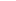 